附件2：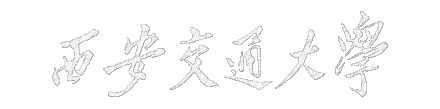 本科教学改革研究项目结题验收登记表项目名称： 　　　　　　　　　　　　　　　　　项目类别：                                   项目主持人：                                 项目参与人：                                  建设周期：          2014-2016年              所在单位：                                   联系电话：                                    Ｅ – mail：                                   填表时间：                                    西安交通大学教务处 印制项目成果类型项目研究报告　　   □实验实践教学基地　　　 □教学管理制度□人才培养方案　　　  □项目阶段性报告         □教学软件论文　　　　　　　  □专著　　　　　　　　　 □其它         （注：请在相应成果复选框内打“√”，其它请具体说明）项目研究报告　　   □实验实践教学基地　　　 □教学管理制度□人才培养方案　　　  □项目阶段性报告         □教学软件论文　　　　　　　  □专著　　　　　　　　　 □其它         （注：请在相应成果复选框内打“√”，其它请具体说明）项目研究报告　　   □实验实践教学基地　　　 □教学管理制度□人才培养方案　　　  □项目阶段性报告         □教学软件论文　　　　　　　  □专著　　　　　　　　　 □其它         （注：请在相应成果复选框内打“√”，其它请具体说明）项目研究报告　　   □实验实践教学基地　　　 □教学管理制度□人才培养方案　　　  □项目阶段性报告         □教学软件论文　　　　　　　  □专著　　　　　　　　　 □其它         （注：请在相应成果复选框内打“√”，其它请具体说明）项目研究报告　　   □实验实践教学基地　　　 □教学管理制度□人才培养方案　　　  □项目阶段性报告         □教学软件论文　　　　　　　  □专著　　　　　　　　　 □其它         （注：请在相应成果复选框内打“√”，其它请具体说明）项目名称项目成果的具体内容及主要特色（限1000字）（成果的基本观点、主要内容及结论，特色与创新之处及本项目研究的突破性进展：理论上的新观点、实践中的新举措） （成果的基本观点、主要内容及结论，特色与创新之处及本项目研究的突破性进展：理论上的新观点、实践中的新举措） （成果的基本观点、主要内容及结论，特色与创新之处及本项目研究的突破性进展：理论上的新观点、实践中的新举措） （成果的基本观点、主要内容及结论，特色与创新之处及本项目研究的突破性进展：理论上的新观点、实践中的新举措） （成果的基本观点、主要内容及结论，特色与创新之处及本项目研究的突破性进展：理论上的新观点、实践中的新举措） 项目成果目录（列出结题成果主件、附件目录）（列出结题成果主件、附件目录）（列出结题成果主件、附件目录）（列出结题成果主件、附件目录）（列出结题成果主件、附件目录）实践运用情况及效果评价（限500字）项目成果应用专业及学生人数项目成果应用专业及学生人数项目成果应用专业及学生人数项目成果应用专业及学生人数项目成果应用专业及学生人数项目成果应用专业及学生人数专业名称专业名称专业名称人数专业名称人数项目完成学院及参加项目人员名单项目完成学院及参加项目人员名单姓名职务/职称学科领域所在单位项目完成学院及参加项目人员名单项目完成学院及参加项目人员名单项目完成学院及参加项目人员名单项目完成学院及参加项目人员名单项目完成学院及参加项目人员名单项目完成学院及参加项目人员名单项目完成学院及参加项目人员名单项目完成学院及参加项目人员名单项目完成学院及参加项目人员名单项目完成学院及参加项目人员名单项目完成学院及参加项目人员名单项目完成学院及参加项目人员名单项目完成学院及参加项目人员名单项目完成学院及参加项目人员名单项目完成学院及参加项目人员名单项目完成学院及参加项目人员名单项目经费决算情况(请具体列出项目经费支出情况：包括文献资料费、调查差旅费、小型会议费、论文著作出版费、文印费等)项目负责人:年   月   日(请具体列出项目经费支出情况：包括文献资料费、调查差旅费、小型会议费、论文著作出版费、文印费等)项目负责人:年   月   日(请具体列出项目经费支出情况：包括文献资料费、调查差旅费、小型会议费、论文著作出版费、文印费等)项目负责人:年   月   日(请具体列出项目经费支出情况：包括文献资料费、调查差旅费、小型会议费、论文著作出版费、文印费等)项目负责人:年   月   日(请具体列出项目经费支出情况：包括文献资料费、调查差旅费、小型会议费、论文著作出版费、文印费等)项目负责人:年   月   日学院结题意见(学院盖章)负责人(签字):年   月   日(学院盖章)负责人(签字):年   月   日(学院盖章)负责人(签字):年   月   日(学院盖章)负责人(签字):年   月   日(学院盖章)负责人(签字):年   月   日专家组结题意见  组长(签字):                             年   月   日  组长(签字):                             年   月   日  组长(签字):                             年   月   日  组长(签字):                             年   月   日  组长(签字):                             年   月   日教务处结题意见负责人(签字):                             年   月   日负责人(签字):                             年   月   日负责人(签字):                             年   月   日负责人(签字):                             年   月   日负责人(签字):                             年   月   日